Unit 7 Lesson 11 Cumulative Practice ProblemsA cube is cut into two pieces by a single slice that passes through points , , and . What shape is the cross section?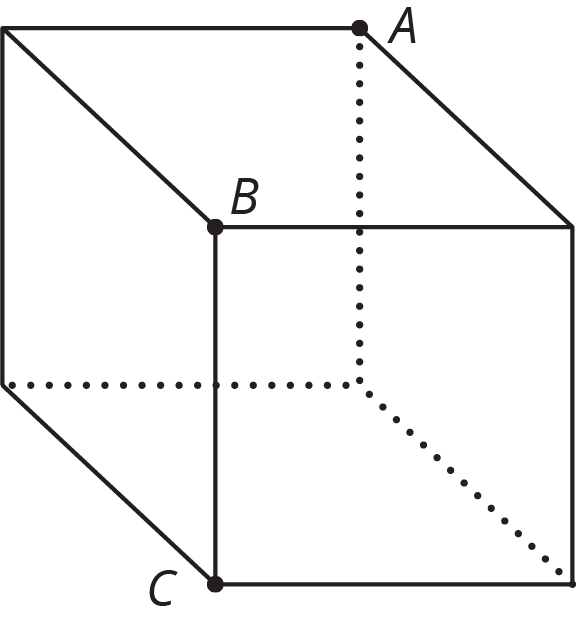 Describe how to slice the three-dimensional figure to result in each cross section.Three-dimensional figure:Cross sections: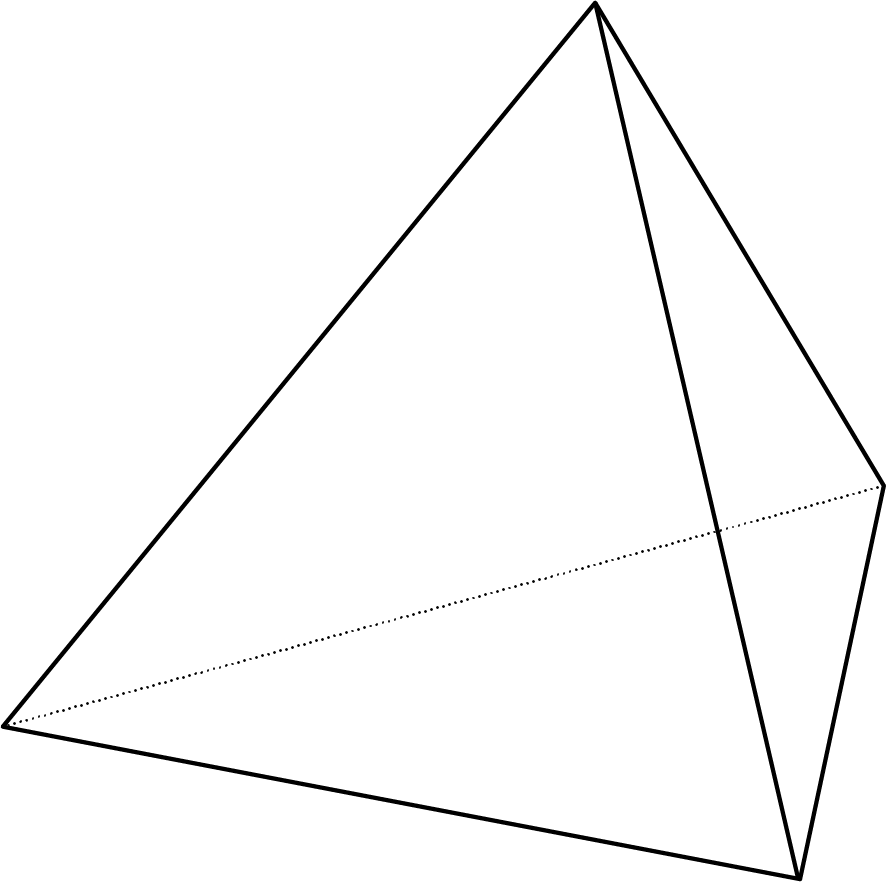 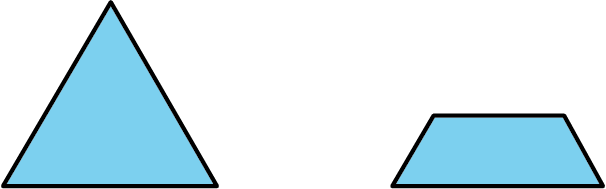 Here are two three-dimensional figures.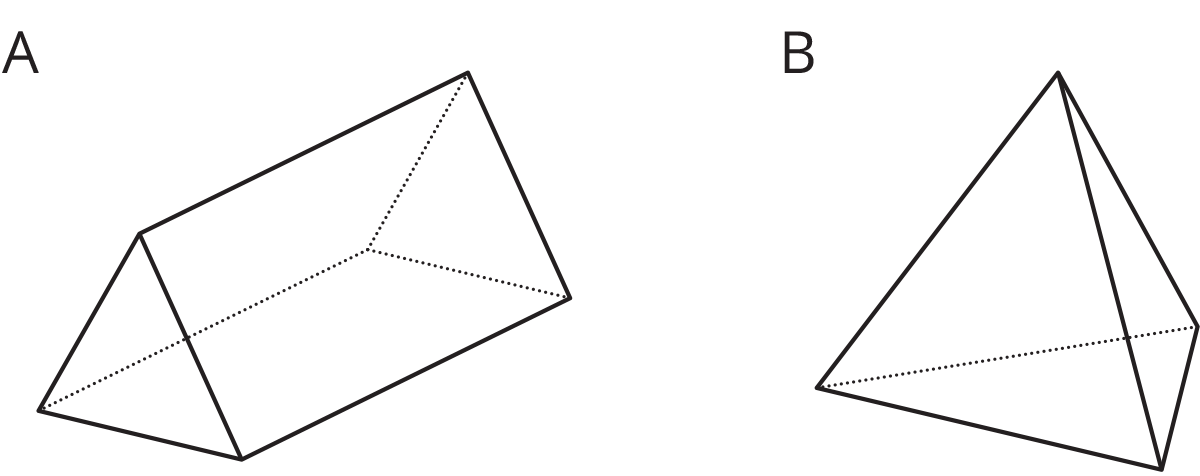 Describe a way to slice one of the figures so that the cross section is a rectangle.Each row contains the degree measures of two supplementary angles. Complete the table.(From Unit 7, Lesson 2.)Two months ago, the price, in dollars, of a cell phone was .Last month, the price of the phone increased by 10%. Write an expression for the price of the phone last month.This month, the price of the phone decreased by 10%. Write an expression for the price of the phone this month.Is the price of the phone this month the same as it was two months ago? Explain your reasoning.(From Unit 4, Lesson 8.)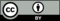 © CC BY Open Up Resources. Adaptations CC BY IM.measure of an anglemeasure of its supplement